１．目的　　　　市町村において、子どもの「非認知能力」に関する講座、研修等を実施できる人材を養成する。２．対象① 親学習リーダー、訪問型家庭教育支援員等、家庭教育支援に関わる方② 幼児教育ＡＤ、幼稚園、保育園、認定こども園等の教職員・保育士、保健師、民生・児童委員、司書等、保護者支援に関わる方３．研修内容　　　　①基本編　…　「非認知能力」に関わる基本的な内容について学ぶ　　　　②実践編　…　研修や講座の進め方や、保護者支援の際の関わり方等について学ぶ４．予定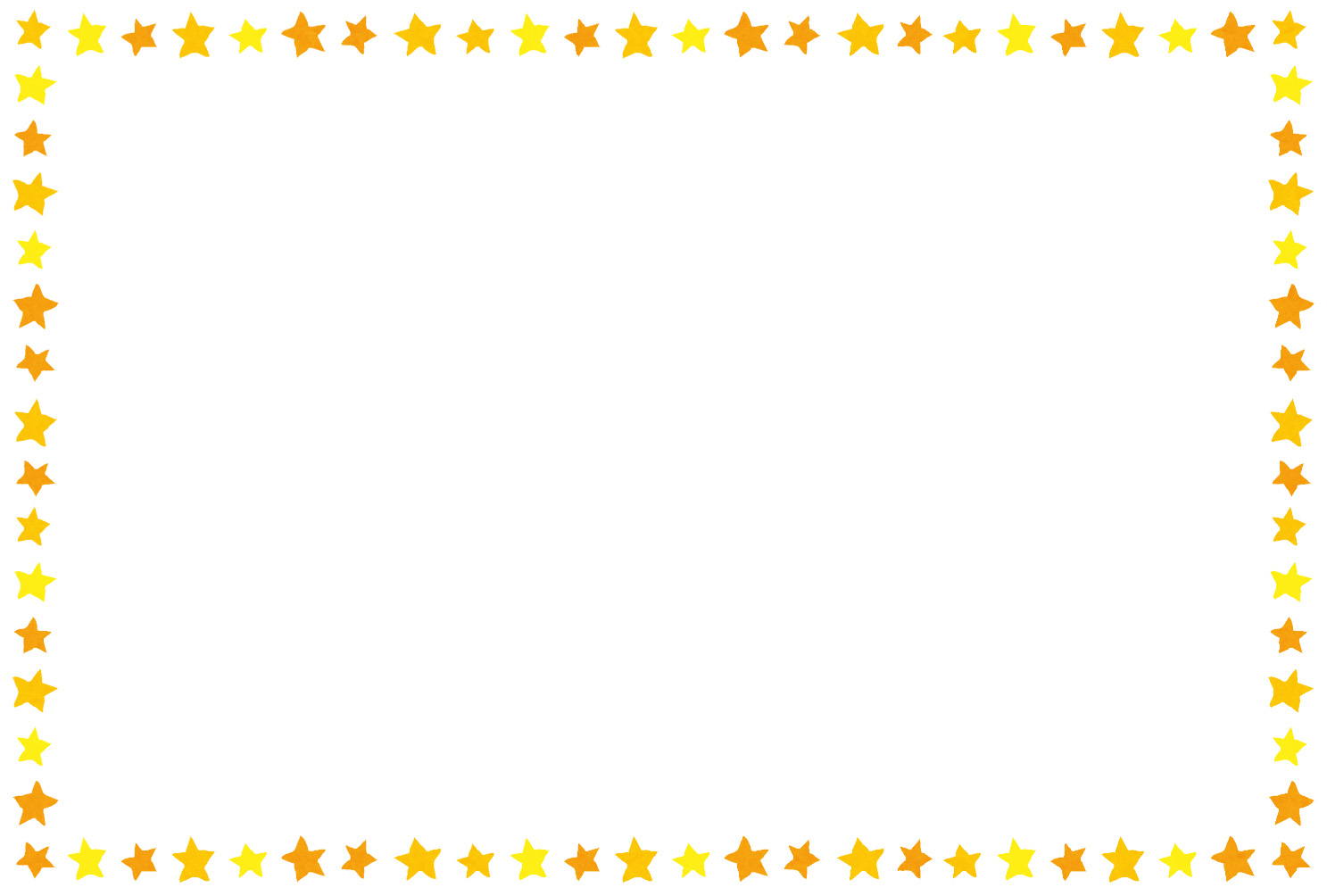 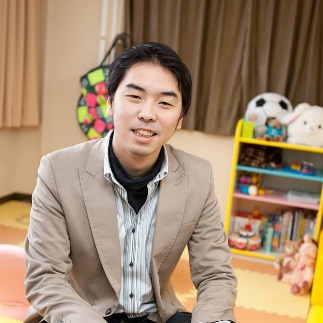 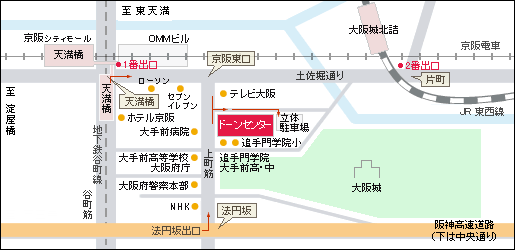 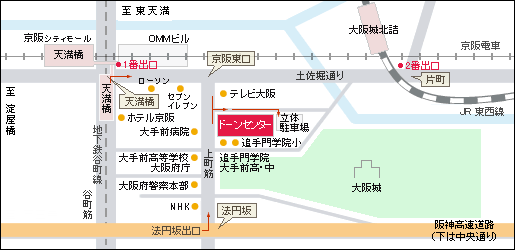 ４５６７８９101112１２３基本編（１）「非認知能力」の基本的な内容について（１）基本編（２）「非認知能力」の基本的な内容について（２）実践編（１）「非認知能力」をテーマにした親学習新教材の効果的な進め方の研究（１）実践編（２）「非認知能力」をテーマにした親学習新教材の効果的な進め方の研究（２）実践編（３）子どもの安全基地、乳幼児期の伸びる力や関わり方など実践編（４）幼児期の伸びる力や関わり方など実践編（５）絵本や読み聞かせを通じた親子のコミュニケーションの大切さや「非認知能力」の育成について実践編（６）支援の際における保護者への伝え方のポイント